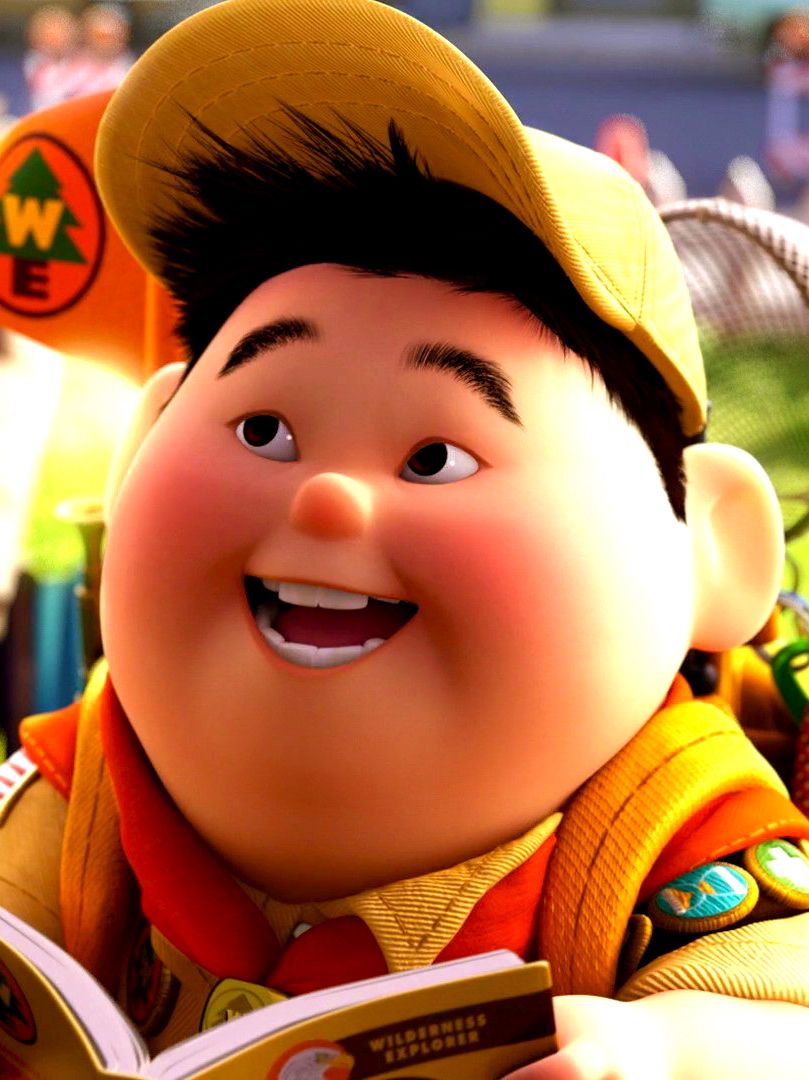 What does he do on Monday?-Co on robi w poniedziałek? What does he do on Tuesday?-Co on robi we wtorek?4.Ułóż plan zajęć popołudniowych swojego kolegi lub koleżanki od poniedziałku do piątku. Pamiętaj że w 3 osobie liczby pojedynczej – He, She, It do czasownika dopisujemy literkę s na końcu wyrazu. Na przykład He plays   football. Czasownik have (mieć) w 3 osobie liczby pojedynczej zamienia się na has. Czasownik do zamienia się na does.